от 13.04.2023 г.				   		                                              № 479О внесении изменений в план мероприятий («дорожная карта») реализации мастер-планаразвития г. Мирного Республики Саха (Якутия),утвержденный Постановлением городскойАдминистрации от 01.03.2023 № 232В соответствии с пунктом 4 «б» Перечня поручений по итогам пленарного заседания Восточного экономического форума (утв. Президентом Российской Федерации 16.10.2021 № Пр-1971), решениями сессии городского Совета от 25.10.2021 № IV-48-4 «О поддержке инициативы Якутской региональной социально-политической общественной организации «Якутия – территория развития» по подготовке Архитектурно-художественной концепции г. Мирного с разработкой бренда и дизайн-кода города,  мастер-плана отдельных территорий» и от 19.01.2023 № V-5-1 «Об одобрении мастер-плана развития города Мирного Республики Саха (Якутия)», городская Администрация постановляет: Внести в план мероприятий («дорожная карта») реализации мастер-плана развития г. Мирного Республики Саха (Якутия), утвержденный Постановлением городской Администрацией от 01.03.2023 № 232, следующие изменения:- в столбце 8 пунктов 3.1., 3.2. и 3.3. добавить слова «МП «Реализация градостроительной политики, развитие и освоение территорий» на 2023-2028 годы»;- в столбце 6 пункта 5.1. добавить слова «765 200,00 (бюджет РС(Я) – 322 600,00, бюджет МО МР – 120 000,0, внебюджет – 322 600,0), в т.ч. ПИР – 15 000,0; СМР – 750 200,0»;- в столбце 7 пункта 5.1 добавить слова «НП «Демография», ФП «Спорт-норма жизни»; РП «Развитие физической культуры и спорта в Республике Саха (Якутия)»; МП МО МР «Развитие физической культуры и спорта в Мирнинском районе».2.       Контроль исполнения настоящего Постановления оставляю за собой.И.о. Главы города                                                                                  Н.М. НоттосовАДМИНИСТРАЦИЯМУНИЦИПАЛЬНОГО ОБРАЗОВАНИЯ«Город Мирный»МИРНИНСКОГО РАЙОНАПОСТАНОВЛЕНИЕ 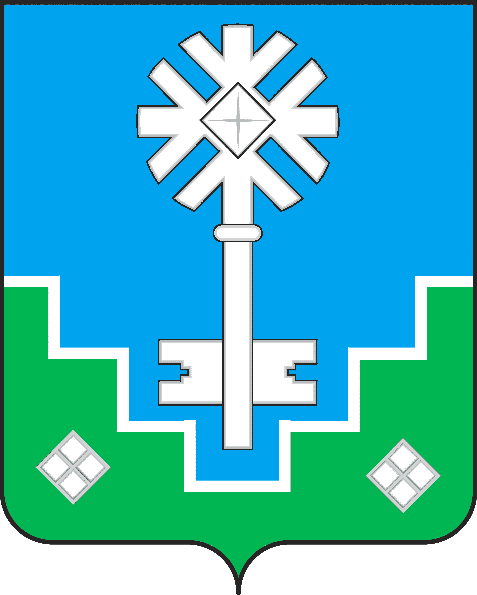 МИИРИНЭЙ ОРОЙУОНУН«Мииринэй куорат»МУНИЦИПАЛЬНАЙ ТЭРИЛЛИИ ДЬАhАЛТАТАУУРААХ